Ո Ր Ո Շ ՈՒ Մ13 օգոստոսի 2019 թվականի   N 1076-Ա ԺԱՌԱՆԳՈՒԹՅԱՆ ԻՐԱՎՈՒՆՔՈՎ ՎԱՐԴԿԵՍ ՄԻՆԱՍՅԱՆԻՆ ՊԱՏԿԱՆՈՂ, ԿԱՊԱՆ ՀԱՄԱՅՆՔԻ ՍԵՎԱՔԱՐ ԳՅՈՒՂՈՒՄ ԳՏՆՎՈՂ ԺԱՌԱՆԳԱԿԱՆ ԳՈՒՅՔԵՐԻՆ  ՀԱՍՑԵՆԵՐ ՏՐԱՄԱԴՐԵԼՈՒ ՄԱՍԻՆՂեկավարվելով «Տեղական ինքնակառավարման մասին» Հայաստանի Հանրապետության օրենքի 35-րդ հոդվածի 1-ին մասի 22) կետով, Հայաստանի Հանրապետության կառավարության 2005 թվականի դեկտեմբերի 29-ի «Հայաստանի Հանրապետության քաղաքային և գյուղական բնակավայրերում ներբնակավայրային աշխարհագրական օբյեկտների անվանակոչման, անվանափոխման, անշարժ գույքի` ըստ դրա գտնվելու և (կամ) տեղակայման վայրի համարակալման, հասցեավորման ու հասցեների պետական գրանցման կարգը հաստատելու և հասցեների գրանցման լիազոր մարմին սահմանելու մասին» թիվ 2387-Ն որոշումով, հաշվի առնելով Վարդկես Մինասյանի  դիմումը. ո ր ո շ ու մ ե մԺառանգության իրավունքով Վարդկես Մինասյանին պատկանող, Կապան համայնքի Սևաքար գյուղում գտնվող  ժառանգական գույքերին տրամադրել հասցեներ.0.0383 հա տնամերձ հողամասին և 27.7 քառ.մ բնակելի տանը՝  Սյունիքի մարզ, Կապան համայնք, Սևաքար գյուղ, 2-րդ   թաղամաս, տուն 6;0.0796 հա տնամերձ հողամասին՝ Սյունիքի մարզ, Կապան համայնք, Սևաքար գյուղ, 2-րդ  թաղամաս,  41/6:ՀԱՄԱՅՆՔԻ ՂԵԿԱՎԱՐ                              ԳԵՎՈՐԳ ՓԱՐՍՅԱՆ2019թ.  օգոստոսի  13
        ք. Կապան
ՀԱՅԱՍՏԱՆԻ ՀԱՆՐԱՊԵՏՈՒԹՅԱՆ ԿԱՊԱՆ ՀԱՄԱՅՆՔԻ ՂԵԿԱՎԱՐ
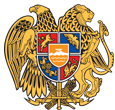 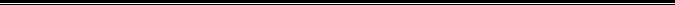 Հայաստանի Հանրապետության Սյունիքի մարզի Կապան համայնք 
ՀՀ, Սյունիքի մարզ, ք. Կապան, +374-285-42036, 060521818, kapan.syuniq@mta.gov.am